Про сороку,которая никому не говорила «пожалуйста»Сказка про сороку для детей, которые не говорят вежливые слова.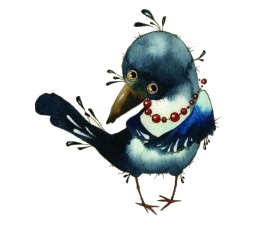 Жила-была сорока. Вертлявая. И очень грубая. Никому доброго слова не скажет. Не здоровается ни с кем и не прощается. Заденет кого крылом по голове, не извинится. Дадут ей что-то — никогда спасибо не скажет. А так как она вежливых слов не говорила, то, в конце концов, все их забыла. Ни одного слова не знала. Так и жила. Только вот однажды в лес прилетела другая сорока. Вежливая до невозможности. И здоровается со всеми, и прощается, да еще и извинится по сто раз на дню. А у этой сороки были бусы. Красивые-прекрасивые. Ярко-красные. Ей их кто-то в городе подарил. Грубой сороке так эти бусы понравились! Хотела она их стащить потихоньку. А вежливая сорока лапкой бусы придавила и говорит: — Извините! Но это моё!Грубая тогда силой хотела отнять. Но вежливая оказалась сильнее. — Простите, — говорит, — но бусы не отдам. — Вот жадина! — сказала сердито грубая сорока. — Прошу прощения, но я совсем не жадина! Вот если бы вы вежливо попросили…. — Дай-ка бусы! — Это невежливо! Надо слова вежливые сказать! Даже только одно слово! — Какое? — удивилась грубая сорока. — Я и не помню ни одного! — Нужно помнить, — покачала головой вежливая сорока. — Вспомните — приходите. Целый день вспоминала сорока вежливые слова. Очень ей хотелось бусы получить. А слова, как назло, не вспоминаются. Стала она у других птиц спрашивать, какие они вежливые слова помнят. Ворона сказала «спасибо». Трясогузка — «до свидания!». Воробей — «будьте здоровы». Набрала сорока разных слов и полетела к хозяйке бус. — Здравствуйте! — кричит с порога. — До свидания, дайте бусы! — Что? — удивилась вежливая. — Не то слово? Ладно! Будьте здоровы, дайте бусы! Опять не то? Ну, ладно… Спасибо, дайте бусы! С Новым годом, дайте бусы! Спокойной ночи, дайте бусы! — Ну, вот что, — сказала вежливая сорока, — и в самом деле — спокойной ночи! А бусы, с вашего позволения, останутся при мне. — Но почему? — чуть не заплакала грубая сорока. — Я же вам столько вежливых слов наговорила! — Да, но они все были не теми словами! Нужно всего одно, но правильное! — А я его не помню! — Вспоминайте! — Я не могу! — А вы попробуйте! — Ну, пожалуйста, помогите вспомнить это слово! — Вот и вспомнили, — улыбнулась вежливая сорока. — А? Что? — удивилась грубая, которая теперь была совсем не грубая, потому что вспомнила так много вежливых слов. — Правда, что ли? Пожалуйста? — Конечно. — Ух, ты! Вот спасибо. — Да не за что…. — И… и… дайте бусы. Пожалуйста. — Пожалуйста, — кивнула вежливая сорока и протянула другой вежливой сороке ярко-красные бусы.     Из книги «Сказки про вредин» Автор Юлия Кузнецова  